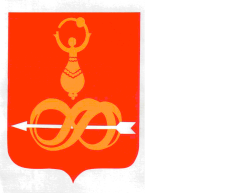 РЕШЕНИЕСОВЕТА ДЕПУТАТОВ МУНИЦИПАЛЬНОГО ОБРАЗОВАНИЯ «ДЕБЕССКИЙ РАЙОН»О внесении изменений в Прогнозный план приватизации муниципального имущества муниципального образования  «Дебесский район» на 2018 годПринято Советом депутатов			                 23 августа 2018 года  Руководствуясь п. 18 ст. 25 Устава муниципального образования «Дебесский район», Совет депутатов решил: Внести изменения в статью 4 Прогнозного плана приватизации муниципального имущества  муниципального образования  «Дебесский район», согласованного Решением Совета депутатов муниципального образования  «Дебесский район» от 21 декабря 2017 года № 69 «О согласовании Прогнозного плана приватизации муниципального имущества муниципального образования «Дебесский район» на 2018 год», дополнив ее следующими объектами:Председатель Совета депутатовмуниципального образования			                        О.Р. Степанова  Глава муниципального образования				     А.С. Ивановс. Дебесы23 августа 2018 года№ 53№ п/пНаименованиеМодель, маркаГод выпус-каБалансовая стоимость, руб.Остаточная стоимость, руб.Рыночная стоимость, без учета НДС, руб.1Весы ВР 4014-1ш19801410,000,001500,002Весы КЮНКЮН19801410,000,001500,003Весы ВР 4014-50019801410,000,001500,004Грубочесальная машина ЧГ-15019935820,000,00191 100,005Компрессорная установка К-219911673,000,004000,006Компрессорная установка К-219911673,000,004000,007Кудельно-приготовительный агрегат КПАЛ199318600,000,00294 600,008Линия короткого волокна19809600,0000,00782 300,009Линия первичной обработки льна «Deporter»19808520,000,00515 400,0010Пресс KUMECO19805000,000,0013 500,0011Тельфер198030 000,000,00400,0012Электрощит1980480,000,00400,0013Электрощит1980480,000,00400,0014Электрощит1980480,000,00400,00Итого:86 556,000,001 811 000,00